PROGRAMA ANUAL DE TRABAJO DE LA COMISION EDILICIA DE PATRIMONIO MUNICIPAL DEL AYUNTAMIENTO DE EL SALTO, JALISCO.2020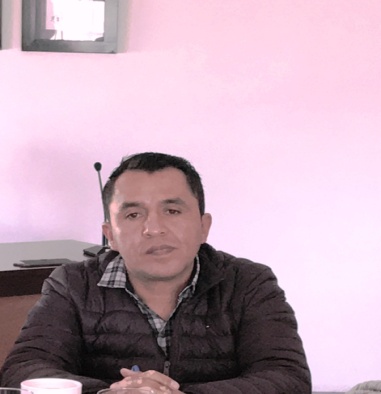 REGIDORES INTEGRANTES DE LA COMISION EDILICIA:LIC. ADRIAN ALEJANDRO FLORES VELEZ.REGIDOR PRESIDENTE.VOCALES:HECTOR ACOSTA NEGRETE.CLAUDIA BEATRIZ HERRERA GUZMAN.GABRIELA GUADALUPE TORRES OLIDE.MINERVA FRANCO SALAZAR.JUSTIFICACION:CON FUNDAMENTO EN EL ART. 15 FRACCION VII DE LA LEY DE TRANSPARENCIA Y ACCESO A LA INFORMACION FUNDAMENTAL RESPECTO A LOS AYUNTAMIENTOS Y LOS PROGRAMAS DE TRABAJO DE LAS COMISIONES EDILICIAS.MARCO NORMATIVO:CONSTITUCION POLITICA DE LOS ESTADOS UNIDOS MEXICANOS.CONSTITUCION POLITICA DEL ESTADO LIBRE Y SOBERANO DE JALISCO.LEY DE GOBIERNO Y ADMINISTRACION PÚBLICA DEL ESTADO DE JALISCO Y SUS MUNICIPIOS.LEY DE TRANSPARENCIA Y PROTECCION DE DATOS DEL ESTADO DE JALISCO Y SUS MUNICIPIOS.REGLAMENTO GENERAL DE EL SALTO, JALISCO.FACULTADES:RECIBIR, ESTUDIAR, ANALIZAR, DISCUTIR Y DICTAMINAR LOS ASUNTOS TURNADOS POR EL AYUNTAMIENTO.PRESENTAR AL AYUNTAMIENTO LOS DICTAMENES E INFORMES DE RESULTADOS DE SUS TRABAJOS E INVESTIGACIONES Y DEMAS DOCUMENTOS RELATIVOS A LOS ASUNTOS QUE SON TURNADOS.PROGRAMA:PROMOVER LA ACTUALIZACIÓN DE LOS INVENTARIOS PATRIMONIALES MUNICIPALES CUIDANDO EL BUEN USO Y MANTENIMIENTO DE LOS BIENES.PROMOVER Y SUGERIR POLÍTICAS QUE INCREMENTEN EL PATRIMONIO MUNICIPAL.DICTAMINAR SOBRE LAS BAJAS DE BIENES DEL PATRIMONIO MUNICIPAL, QUE SEAN PROPUESTAS AL AYUNTAMIENTO.PROPONER, INTERVENIR Y DICTAMINAR CONJUNTAMENTE CON LA COMISIÓN DE HACIENDA, LO CORRESPONDIENTE EN RELACIÓN A LOS ACTOS, HECHOS JURÍDICOS O CONTRATACIONES QUE INVOLUCREN BIENES QUE INTEGRAN EL PATRIMONIO MUNICIPAL.PROCURAR Y VIGILAR QUE LA DEPENDENCIA ADMINISTRATIVA CORRESPONDIENTE PROCEDA A LA CREACIÓN DE UN INVENTARIO PREVIO DE BIENES INMUEBLES Y MUEBLES MUNICIPALES.TODOS Y CADA UNO DE ESTOS PUNTOS ESTÁN CONTEMPLADOS A LAS NECESIDADES ACTUALES DEL MUNICIPIO DE LOS CUALES SE PUEDEN HACER LOS CAMBIOS PERTINENTES SI ASÍ LO REQUIERE LA COMISIÓN.________________________________ATENTAMENTE:LIC. ADRIAN ALEJANDRO FLORES VELEZ.REGIDOR PRESIDENTE.VOCALES:HECTOR ACOSTA NEGRETE.CLAUDIA BEATRIZ HERRERA GUZMAN.GABRIELA GUADALUPE TORRES OLIDE.MINERVA FRANCO SALAZAR.PROGRAMA ANUAL DE TRABAJO DE LA COMISION EDILICIA DE PATRIMONIO MUNICIPAL DEL AYUNTAMIENTO DE EL SALTO, JALISCO. 2020